1. OCUPAÇÃO ANTRÓPICA E ORDENAMENTO DO TERRITÓRIOPara evitar que a ocupação antrópica crie cada vez mais problemas resultantes da interação Terra-Homem, é necessário definir regras de ordenamento do território, ou seja, assegurar um processo integrado de organização do espaço biofísico, tendo como objetivo a sua ocupação e transformação de acordo com as suas capacidades.BACIAS HIDROGRÁFICASO conjunto de cursos de água ligados a um rio principal constitui uma rede hidrográfica. A área do território drenada por uma rede fluvial constitui a bacia hidrográfica.Leito ordinário: sulco por onde normalmente correm as águas e os materiais que transportamLeito de cheia: espaço que é inundável em época de cheia, quando o nível das águas ultrapassa o limite do leito ordinárioLeito de estiagem: área mais profunda do canal fluvial ocupada por uma menor quantidade de água, por exemplo, no verão.Os rios desempenham um triplo trabalho:Meteorização e erosão: as águas em movimento podem provocar o desgaste físico das rochas do leito devido ao efeito de arrastamento de materiais sólidos transportados.Transporte: os materiais podem ser levados para maiores distâncias. Os detritos constituem a carga sólida do curso de água.Sedimentação: consiste na deposição dos materiais, que é normalmente ordenada pelas dimensões, peso e forma dos detritos. (montante em cima e jusante na foz)Aluviões: depósitos no leito de cheiaZONAS COSTEIRASFormas de erosão resultam do desgaste provocado pelo impacto dos movimentos das águas do mar sobre a costa. A este desgaste provocado pelo mar dá-se no nome de abrasão marinha. Os efeitos da abrasão são especialmente notórios nas arribas.Formas de deposição: 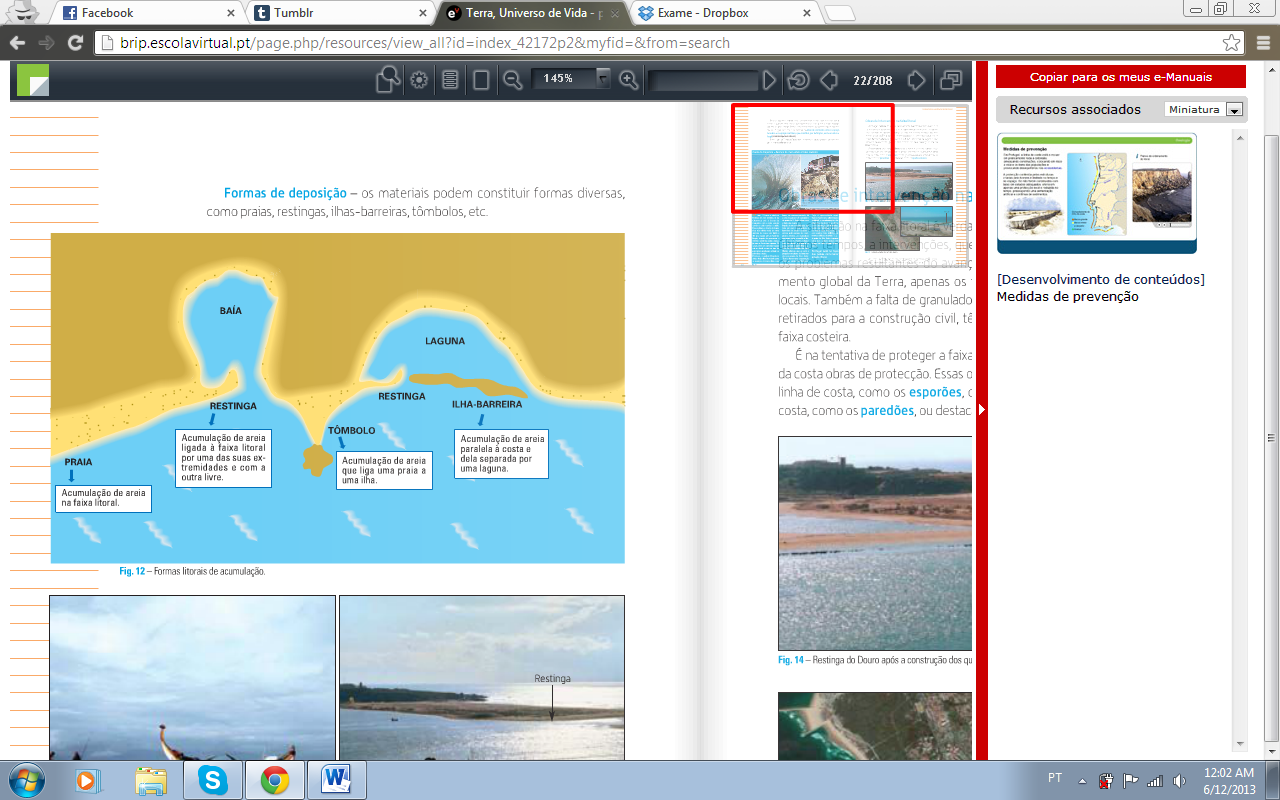 OBRAS DE INTERVENÇÃO NA FAIXA LITORALÉ na tentativa de proteger a faixa litoral que têm sido construídas ao longo da costa obras de proteção. Essas obras são de três tipos: transversais (esporões), paralelas (paredões) ou destacadas (quebra-mares).ZONAS DE VERTENTEOs movimentos de massa consistem em deslocamentos, em zonas de vertente, de grandes volumes de materiais, solo o de substrato rochoso, devido à ação da gravidade.A movimentação dos materiais depende da inclinação da vertente, gravidade, do tipo de material geológico, atrito, grau de coesão, quantidade de água no solo, etc.[abrasão] [aluviões] [arriba] [bacia hidrográfica] [barragem] [carga sólida de um curso de água] [erosão] [esporão] [leito de cheia] [leito de estiagem] [leito do rio] [leito ordinário] [meteorização] [movimentos de massa] [ordenamento do território] [paredão] [plataforma de abrasão] [praia] [quebra-mar] [rede hidrográfica] [restinga] [risco geológico] [sedimentação] [tômbolo] [vertente]2. PROCESSOS E MATERIAIS GEOLÓGICOS IMPORTANTES EM AMBIENTES TERRESTRESMINERAISOs minerais são corpos sólidos co estrutura cristalina, naturais, inorgânicos, com composição química definida.Propriedades físicas: óticas (cor, risca, brilho), mecânicas (dureza, clivagem, fratura) e densidade.COR: minerais que mostram uma cor característica própria chamam-se idiocromáticos. Minerais que não apresentam uma cor constante designam-se alocromáticas. RISCO OU TRAÇO: cor do mineral quando reduzido a pó.BRILHO: brilho metálico ou brilho não metálico.CLIVAGEM E FRATURA: a tendência de um mineral partir segundo direções preferenciais, desenvolvendo superfícies de rutura planas e brilhantes denomina-se clivagem. Fratura é quando o mineral parte em superfícies irregulares, sem direção privilegiada.DUREZA: a dureza consiste na resistência que um mineral fornece quando é riscado por outro mineral. Utiliza-se a escala de Mohs.Propriedades químicas: pagina 50RECONSTITUIÇÃO DE PALEOAMBIENTESCarateres texturais, mineralógicos, químicos, paleontológicos e estruturais permitem definir o ambiente da sedimentação e de formação de rochas – fáceis de rocha. Os diferentes tipos de fáceis correspondem a diferentes paleoambientes. Há 3 tipos de fáceis: fáceis continentais, fáceis marinha e fáceis de transição.Os fósseis são fundamentais para a reconstituição dos paleoambientes, aplicando o princípio das causas atuais.ESCALA DO TEMPO GEOLÓGICOPaleozoico: única era onde viveram as trilobites (abundantes no início), coraisMesozoico: dinossauros e peixes (+ corais)Cenozóico: muitos peixes, grande expansão dos mamíferos[areia] [arenito] [argilito] [armadilha petrolífera] [balastro] [carvão húmico] [cimentação] [compactação] [conglomerado] [detrito] [diagénese] [erosão] [estratificação] [fáceis] [fóssil de fáceis] [fóssil de idade] [fossilização] [meteorização] [paleoambiente] [petróleo] [princípio da continuidade lateral] [princípio da idade paleontológicos] [princípio da sobreposição] [rocha biogénica] [rocha detrítica] [rocha quimiogénica] [rocha sedimentar] [sedimentação] [sedimentogénese] [sequência estratigráfica] [siltito] [turfa]MAGMATISMOAs principais rochas magmáticas ou ígneas em PT são o granito e o basalto.Rochas intrusivas ou plutónicas, rochas extrusivas ou vulcânicas.Temperaturas elevadas levam à fusão dos materiais constituintes do manto e da crusta, bem como a diminuição da pressão e a hidratação dos materiais. DIFERENTES TIPOS DE MAGMAS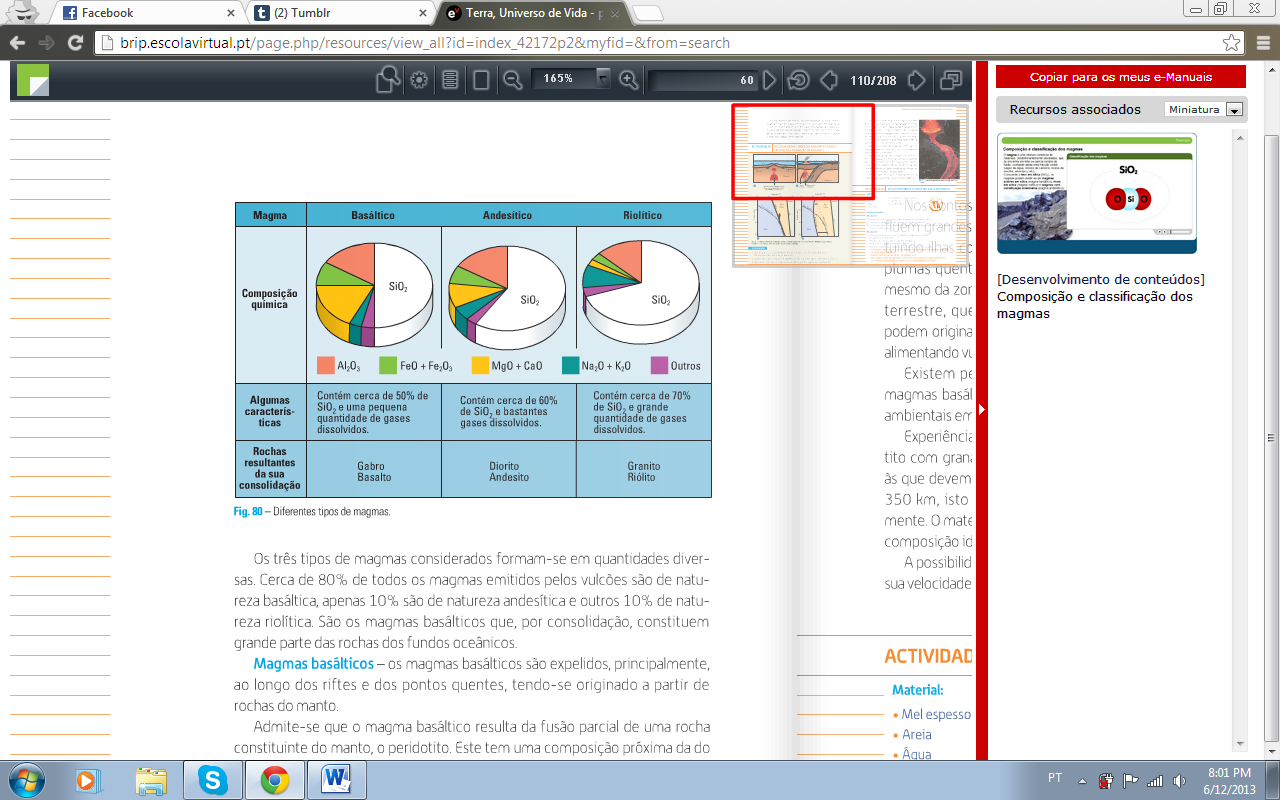 Magmas basálticos: expelidos principalmente ao longo dos riftes e dos pontos quentes. Quando solidificado em profundidade, o magma dá origem a rochas plutónicas chamadas gabro. Quando solidifica à superfície dá origem a basaltos. Nos basaltos é possível observar duas fases da solidificação: uma mais lenta, durante a ascensão, que possibilita a formação de cristais, e outra mais rápida (perto da superfície) conduzindo à formação de cristais microscópicos. Magmas andesíticos: formam-se em zonas de subducção, são característicos de cadeias montanhosas. Se estes magmas consolidarem em profundidade dão origem a dioritos; se for à superfície origina andesitos.Magmas riolíticos: magmas ricos em gases, formados a partir da fusão de materiais em zonas de colisão de placas. (em profundidade origina granito, à superfície origina riólito)CONSOLIDAÇÃO DE MAGMASQuanto mais calmo estiver o meio, quanto mais lento for o processo e quanto maior for o espaço disponível, mais desenvolvidos e perfeitos são os cristais obtidos. Por vezes as partículas não chegam a ocupar posições apropriadas de um arranjo regular, isto é, não chegam a atingir um estado cristalino. A matéria nestas condições tem estrutura amorfa ou vítrea.SILICATOS: olivina, quartzo, moscovite, biotite, anortite, ortóclaseISOMORFISMO E POLIMORFISMOIsomorfismo: existem minerais que, apesar de quimicamente diferentes, apresentam estrutura interna idêntica e formas externas semelhantes (substâncias isomorfas). Exemplo das plagióclases. É devida à substituição de iões na forma interna.Polimorfismo: minerais com a mesma composição química semelhante apresentam redes cristalinas diferentes. Exemplo da grafite e diamante. DIFERENCIAÇÃO MAGMÁTICACristalização fracionada: cristalização realizada em tempos diferentes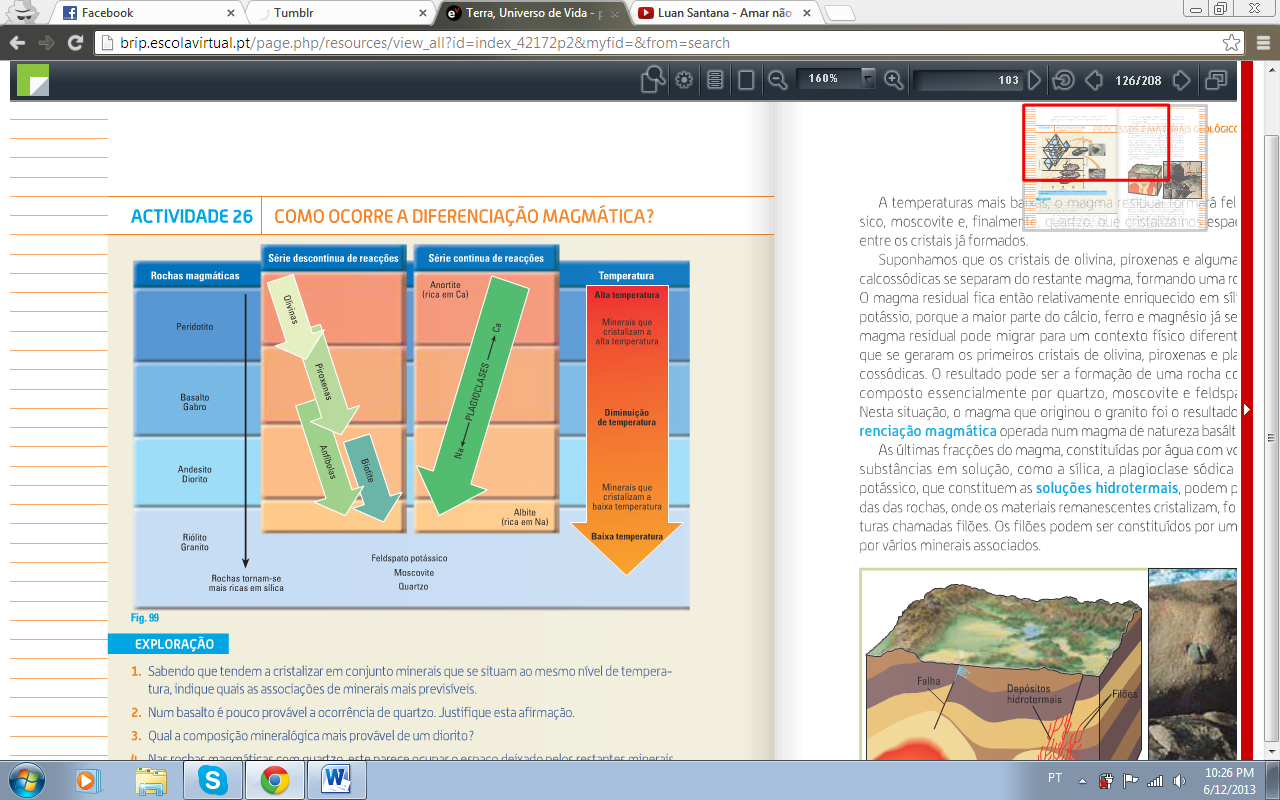 Série descontínua: durante o arrefecimento do magma primeiro formam-se olivinas, cujo ponto de fusão é mais elevado. Posteriormente cristalizam-se as piroxenas, anfíbolas e biotite.Série contínua: à medida que a temperatura vai diminuindo na rede cristalina da anortite, o cálcio pode ser progressivamente substituído por sódio.DIVERSIDADE DAS ROCHAS MAGMÁTICASA classificação das rochas magmáticas tem como base dois critérios: composição mineralógica e textura.Composição mineralógica: ácidas (sílica> 70%), intermédias (50 <sílica <70), básicas (45 <sílica <50), ultrabásicas (sílica <45). Minerais félsicos: cores claras, pouco densos. Minerais máficos: cores escuras.Tonalidade: clara (leucocrata), intermédia (mesocrata) e escora (melanocrata)Textura: fanerítica/granular: formada por cristais relativamente desenvolvidos e visíveis a olho nu. Associado a rochas intrusivas. Afanítica/agranular: associada a rochas extrusivas, minerais de pequeníssimas dimensões, devido ao rápido arrefecimento.FAMÍLIAS
Família do granito: granito: rocha plutónica, textura agranular, mesocrata. Riólito: rocha afanítica leucocrataFamília do diorito: diorito: textura granular, rocha intrusiva. Andesito: textura afanítica, mesocrataFamília do gabro: gabro: textura granular, intrusiva. Basalto: textura afanítica, melanocrata [andesito] [basalto] [cristalização fracionada] [diferenciação magmática] [diorito] [gabro] [isomorfismo] [mineral félsico] [mineral máfico] [mistura isomorfa] [polimorfismo] [riólito] [rocha leucocrata] [rocha melanocrata] [rocha mesocrata] [série contínua] [série descontínua] [textura afanítica] [textura fanerítica] [textura granular]DEFORMAÇÃO DAS ROCHASTensão: força exercida por unidade de área.A deformação pode corresponder a alterações de volume ou da forma. 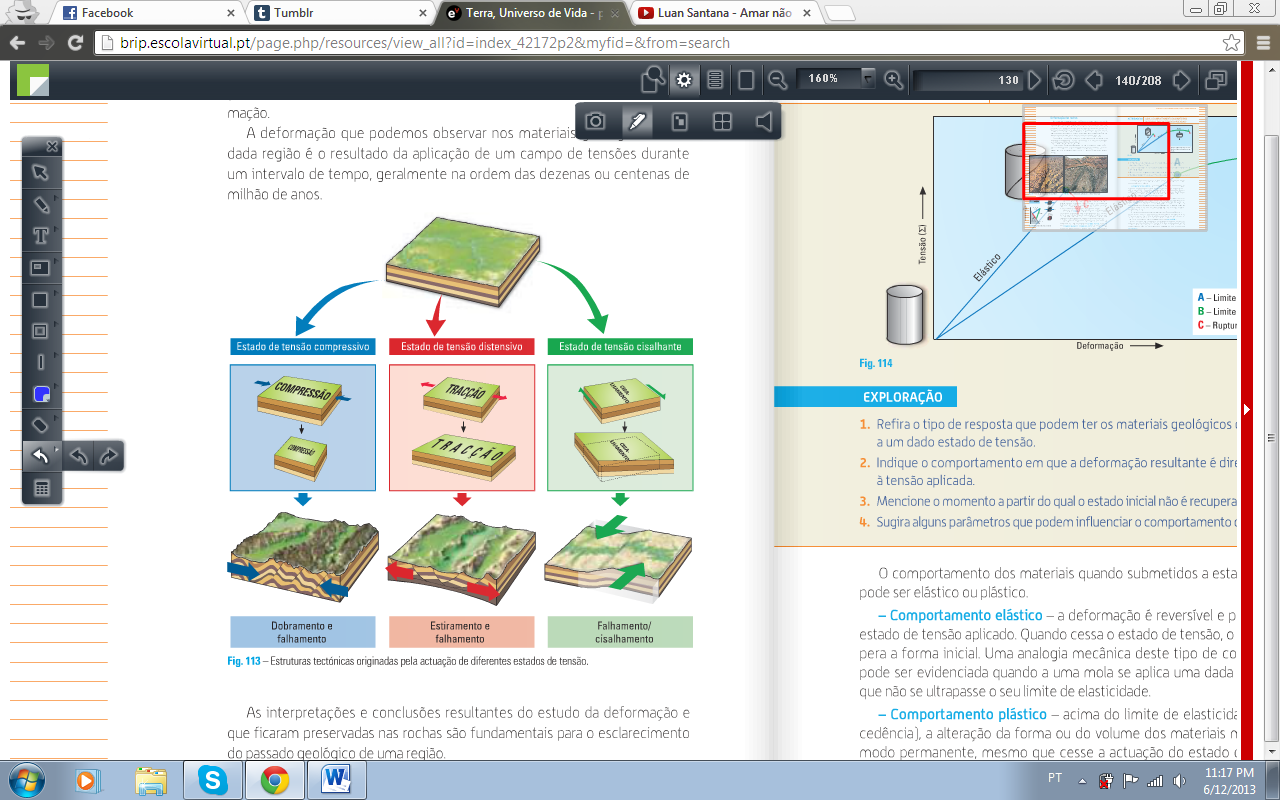 COMPORTAMENTO MECÂNICO DAS ROCHASComportamento elástico: a deformação é reversível e proporcional ao estado de tensão aplicado. Quando cessa o estado de tensão, o material recupera a forma inicial. (desde que não se ultrapasse o seu limite de elasticidade). Associado ao regime frágil (pouca profundidade).Comportamento plástico: acima do limite de plasticidade (ponto de cedência), a alteração da forma dos materiais mantém-se de forma permanente, mesmo que cesse a atuação do estado de tensão. (muitas vezes as rochas atingem o limite de resistência máxima, entrando em rutura). Associado ao regime dúctil (grandes profundidades).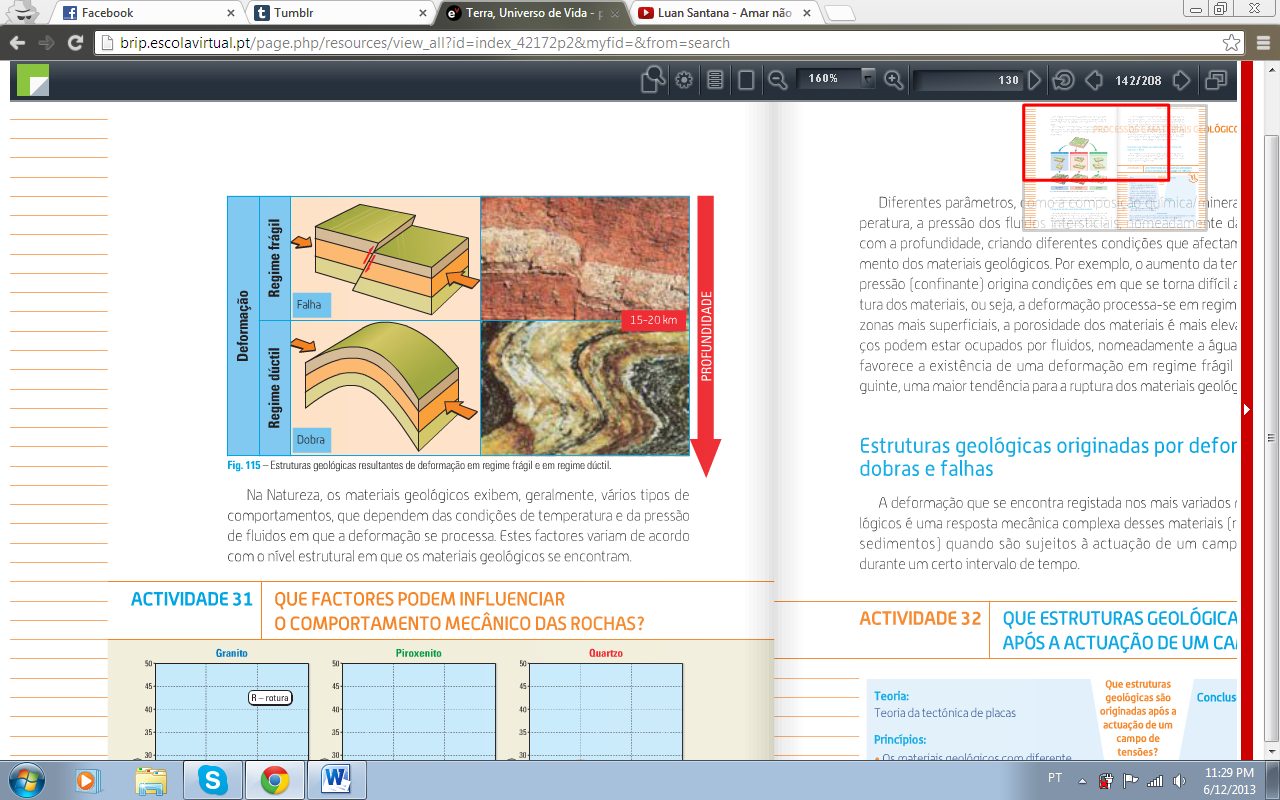 FALHASAs falhas são superfícies de fratura onde ocorreu um movimento relativo entre dois blocos. Falha normal: falha em que o bloco superior (teto) desce relativamente ao bloco inferior (muro). Resulta de tensões distensivas, como as existentes nas zonas divergente de placas.Falha inversa: verifica-se uma subida do teto em relação ao muro. Resultam de tensões compressivas, nomeadamente nas zonas de colisão de placas.Falha de desligamento: resultantes de forças de tensão cisalhantes. Os blocos fraturados apresentam movimentos laterais e paralelos à direção do plano de falha. Frequentes nos limites conservativos de placa.DOBRASAs dobras são um tipo de deformação que se traduz pelo encurvamento de camadas inicialmente planas. 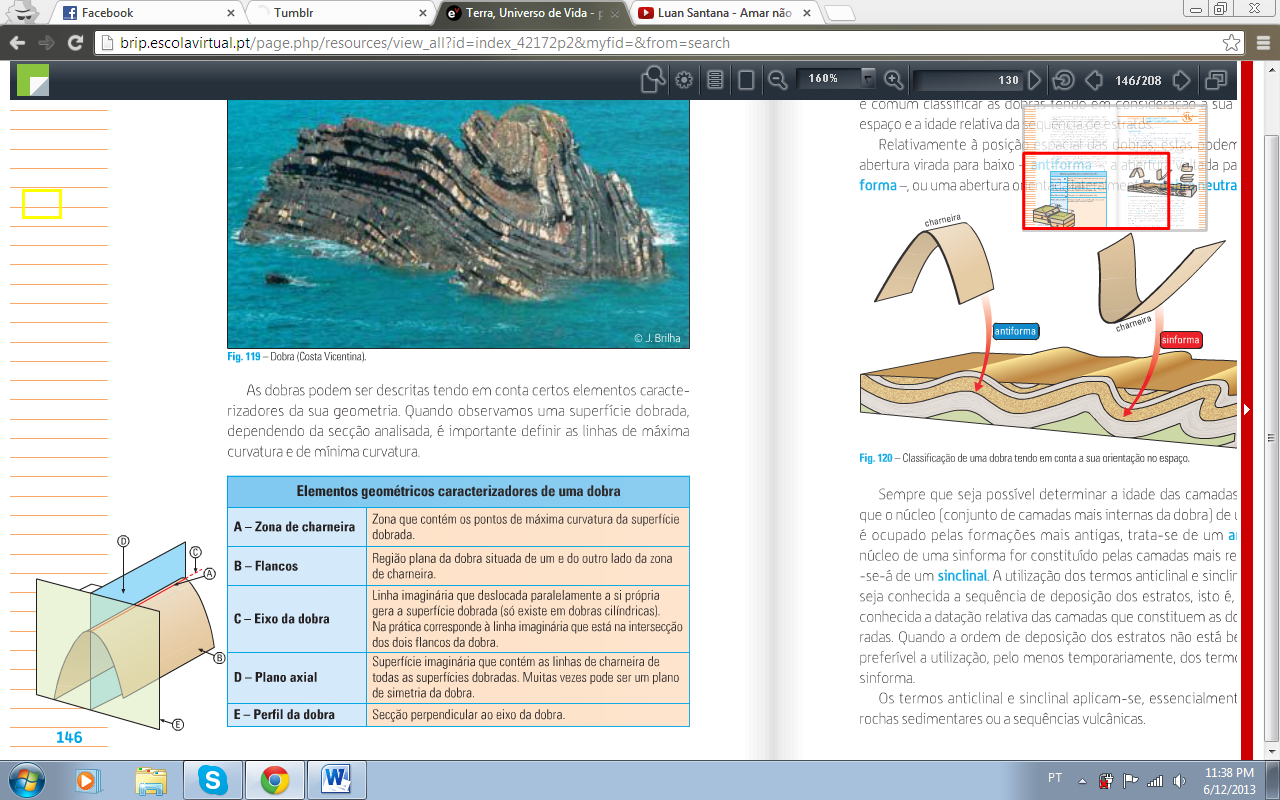 Relativamente á posição espacial das dobras, estas podem apresentar abertura virada para baixo – antiforma, abertura voltada para vima – sinforma, ou abertura orientada lateralmente – dobra neutra.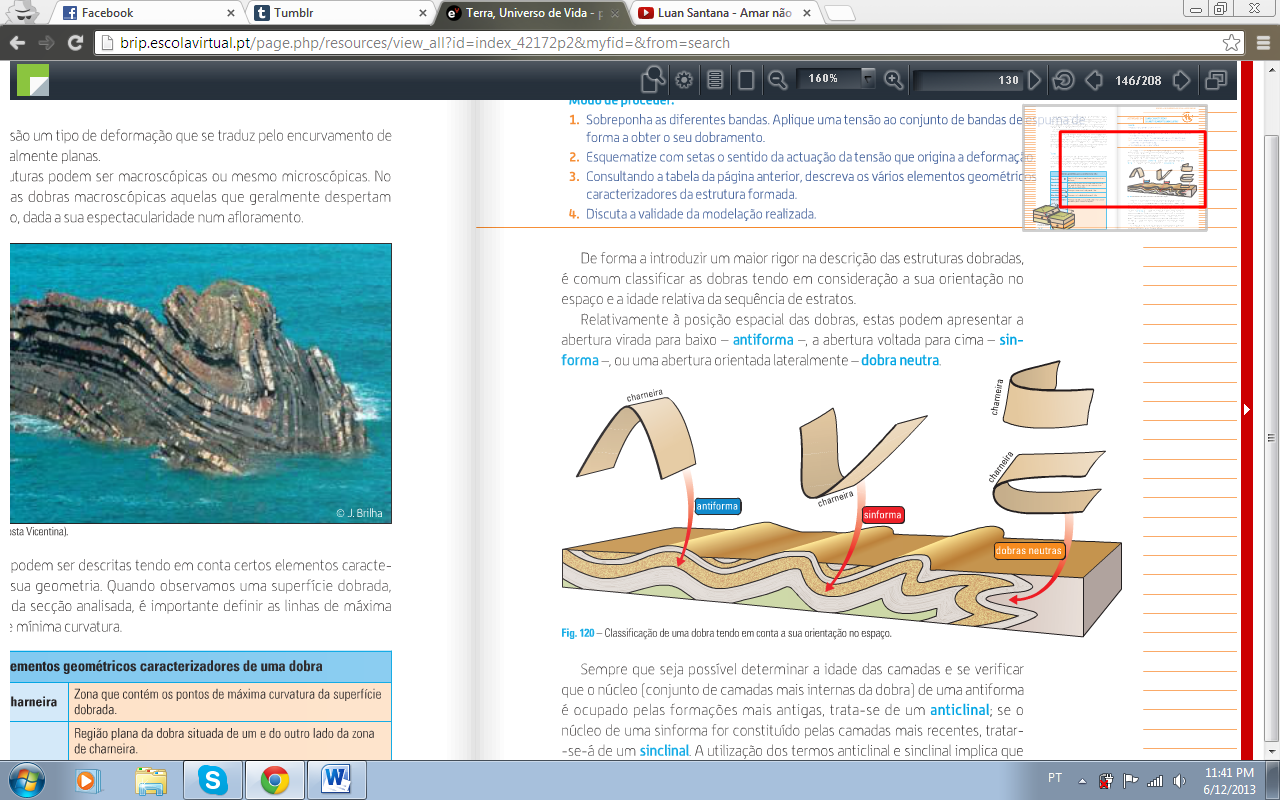 Sempre que a camada mais interna da dobra (núcleo) seja ocupado pelas formações mais antigas, trata-se de um anticlinal. Caso o núcleo seja constituído pelas camadas mais recentes, trata-se de um sinclinal.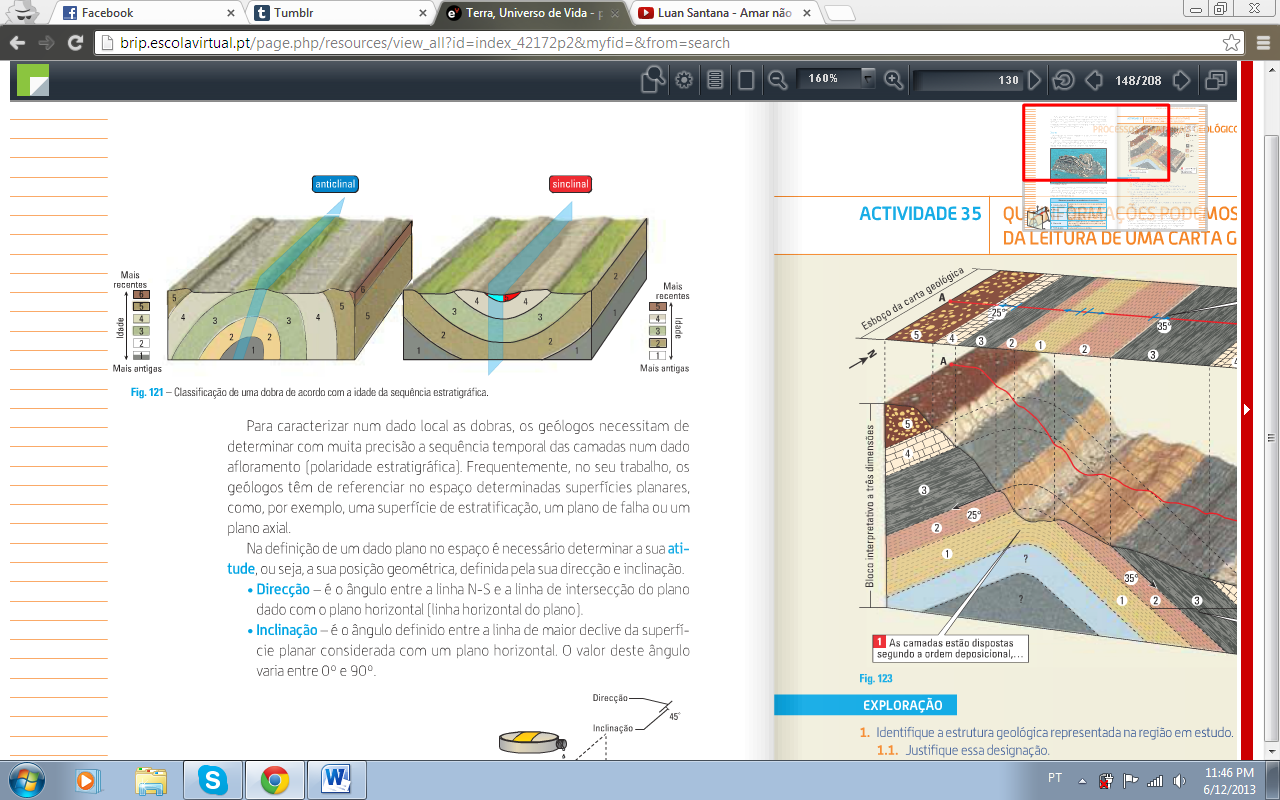 METAMORFISMOProcesso geológico que consiste num conjunto de transformações mineralógicas, químicas e estruturais que ocorrem no estado sólido, em rochas sujeitas a estados de tensão, temperatura e pressão diferentes dos da sua génese.FATORES DO METAMORFISMOA TENSÃO exercida resultante do peso da massa rochosa suprajacente é designada por tensão litostática: é exercida de igual modo em todas as direções, provocando uma diminuição de volume do material e o aumento da sua densidade.Tensão não litostática é uma tensão em que as forças não são exercidas de igual modo em diferentes direções. Pode provocar uma orientação preferia dos minerais. CALOR: à medida que os materiais se aprofundam no interior da litosfera, ficam sujeitos a temperaturas cada vez mais elevadas. A rocha ajusta-se às novas condições, estabelecendo novas ligações atómicas, surgindo assim novas redes cristalinas e consequentemente novos minerais. Outro exemplo é quando uma intrusão magmática se instala, e o calor proveniente desta sobreaquece as rochas próximas. FLUIDOS: fluidos como a água podem alterar a composição química e mineralógica duma rocha.TEMPOROCHAS METAMÓRFICAS - Mineralogia das rochas metamórficasFace a novas condições termodinâmicas, os materiais rochosos podem ser transformados, originando-se diferentes associações minerais – recristalização.Minerais característicos de ambientes metamórficos: granadas, epídoto, cloriteQuando um determinado mineral permite inferir das condições em que uma determinada rocha metamórfica foi gerada, é designado por mineral-índice. Tendo em conta as condições de pressão e temperatura que estiveram presentes na formação de uma dada rocha metamórfica, pode considerar-se: metamorfismo de baixo grau, metamorfismo de médio grau e metamorfismo de alto grau.TIPOS DE METAMORFISMOMetamorfismo regional: tipo de metamorfismo que afeta extensas áreas da crusta terrestre, tendo origem processos que envolve, por vezes, uma sequência de fenómenos relacionados com a formação de cadeias montanhosas. Está relacionado com a convergência de placas, que podem ocorrer em condições de elevada temperatura. Exemplos: micaxisto, gnaisse, ardosia e filito.Metamorfismo de contacto: ocorre nas zonas próximas da instalação de uma intrusão magmática. Antes de consolidar, o calor e fluidos libertados pelo magma, ao propagarem-se às rochas encaixantes, vão alterar os minerais existentes nessa rocha. As rochas que se encontram junto á intrusão são fortemente aquecidas e, deste modo, alteradas, desenvolvendo-se uma zona de alteração (mineralógica e estrutural) denominada auréola de metamorfismo. O principal agente é o calor. As rochas metamórficas que se originam nas zonas mais próximas do corpo intrusivo são designadas coreanas. Exemplo: calcário origina mármore e arenitos originam quartzitos.TEXTURA DE ROCHAS METAMÓRFICAS A textura de uma rocha é determinada pela forma, tamanho e arranjo dos minerais que a constituem.Foliação: estrutura planar e originada durante os processos metamórficos e eu resulta na orientação de minerais.Clivagem: é um tipo de foliação em que as rochas experimentam deformação em condições de metamorfismo de baixo grau. O metamorfismo leva à orientação paralela de minerais. Este tipo de estrutura conduz ao aparecimento de planos de clivagem favoráveis à facilidade de a rocha se dividir em lâminas. Exemplos: ardósias e filitosXistosidade: é uma forma de foliação desenvolvida pela orientação paralela dos minerais, visível a olho nu, devido ao desenvolvimento dos minerais.Bandado gnáissico: é um tipo de foliação gerada por diferenciação em bandas por efeito de tensões dirigidas e pode ser identificada em rochas de elevado grau de metamorfismo, como no gnaisse.[anticlinal] [antiforma] [ardósia] [bandado gnáissico] [charneira] [clivagem] [comportamento elástico] [comportamento plástico] [deformação em regime dúctil] [deformação em regime frágil] [dobra] [dobra neutra] [eixo da dobra] [fatores de metamorfismo] [falha] [falha de desligamento] [falha inversa] [falha normal] [filito] [flanco da dobra] [foliação] [gnaisse] [mármore] [metamorfismo de contacto] [metamorfismo regional] [micaxisto] [mineral-índice] [muro] [recristalização] [sinclinal] [sinforma] [teto] [tensão litostática] [tesão não litostática] [xistosidade]RECURSOS GEOLÓGICOSFONTES DE ENERGIACombustíveis fósseis: resultam da transformação de matéria orgânica como petróleo, carvão e gás natural. São considerados recursos não renováveis. ENERGIAS RENOVÁVEISEnergia geotérmica: as zonas de elevado gradiente geotérmico são muito importantes para o aproveitamento de energia geotérmica. Considera-se água termal, toda a água de origem subterrânea. Vantagens: baixa emissão de CO2, baixo custo. Desvantagens: alguma poluição atmosférica, poluição sonora, rapidamente esgotados se usados a uma taxa de consumo elevada.Energia eólicaEnergia hídrica: vantagens: produção de eletricidade contínua, as barragens podem permitir regularizar os cursos de água, energia produzida pode ser armazenada. Desvantagens: a construção de barragens perturba a vida animal, pode existir risco de rutura.RECURSOS MINERAIS…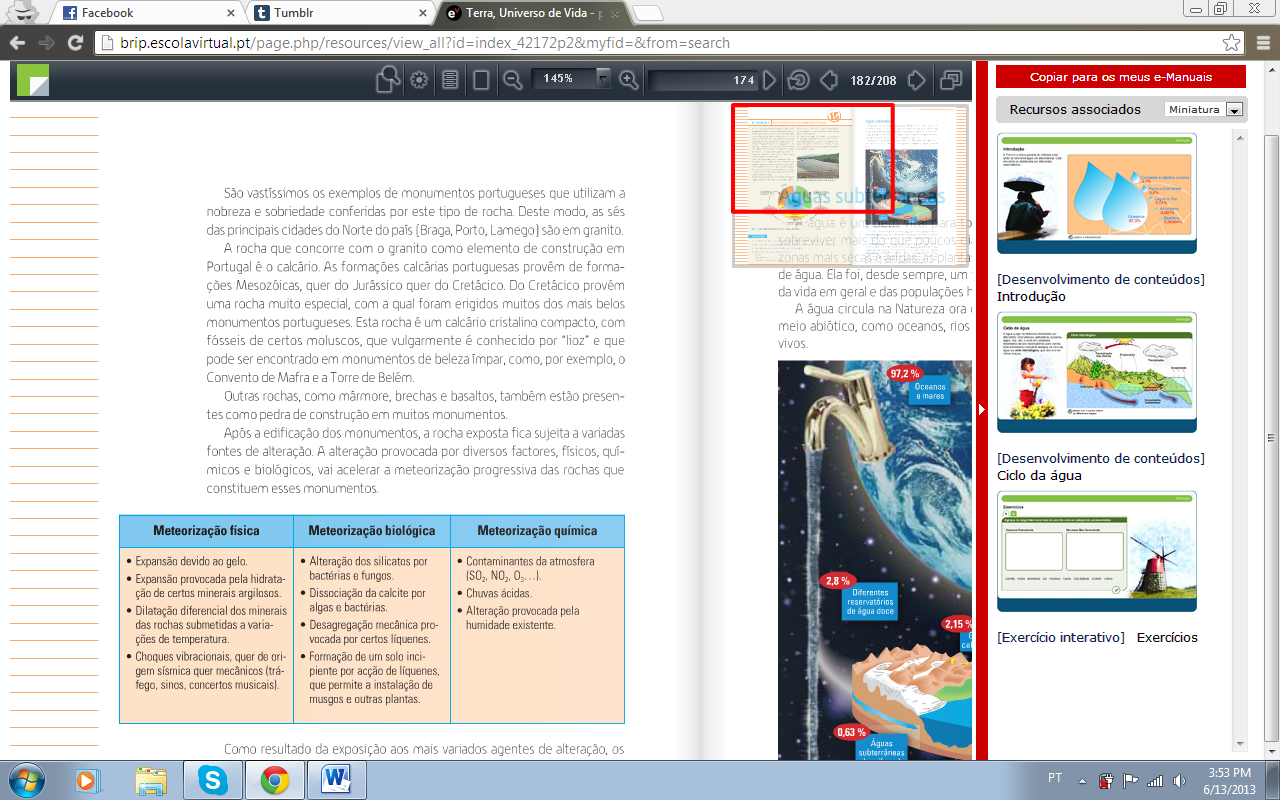 ÁGUAS SUBTERRÂNEASO contínuo e interminável movimento de água no nosso planeta constitui o ciclo hidrológico.Aquífero: formação geológica que permite a circulação e armazenamento de água nos seus espaços vazios, possibilitando o aproveitamento desse líquido pelo ser humano, de forma economicamente rentável e sem impactos ambientais negativos.Aquífero livre: neste tipo de aquífero existe uma superfície em que a água está em contacto direto com o ar. A zona que contribui para a realimentação do aquífero chama-se zona de recarga, através da qual ocorre a infiltração da água. Num aquífero livre, o nível máximo que a água atinge num local num determinado momento é designado por nível freático.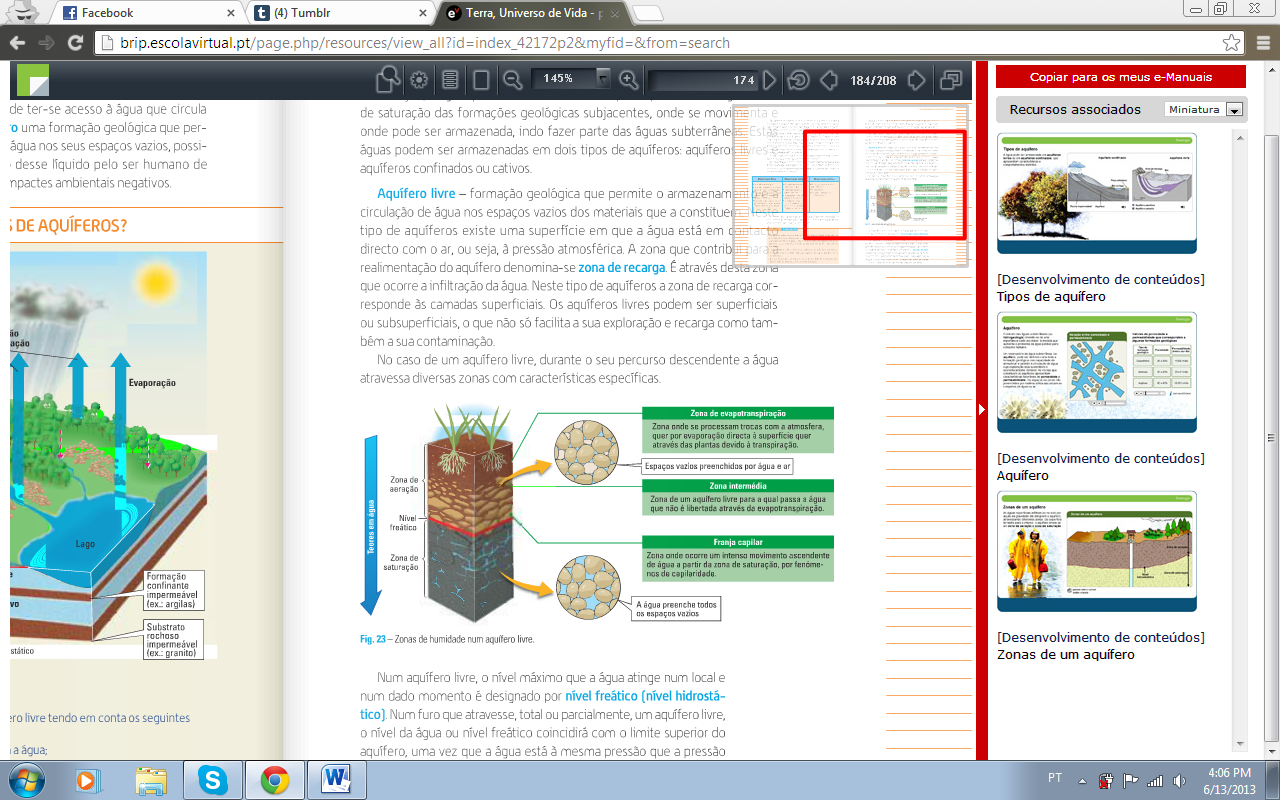 Aquífero cativo: formação geológica onde a água se acumula a movimenta, estando limitada na base e no topo por materiais geológicos impermeáveis. A pressão da água é superior neste tipo de aquífero. A recarga é feita lateralmente. Quando a captação de água subterrânea ocorre num aquífero cativo, dado que a água se encontra a uma pressão superior à pressão atmosférica, a água subirá até à cota correspondente ao nível freático – captação artesiana. Se a captação é feita num local onde o nível hidrostático ultrapassa o nível topográfico, a água extravasa naturalmente a boca de captação – captação artesiana repuxante. 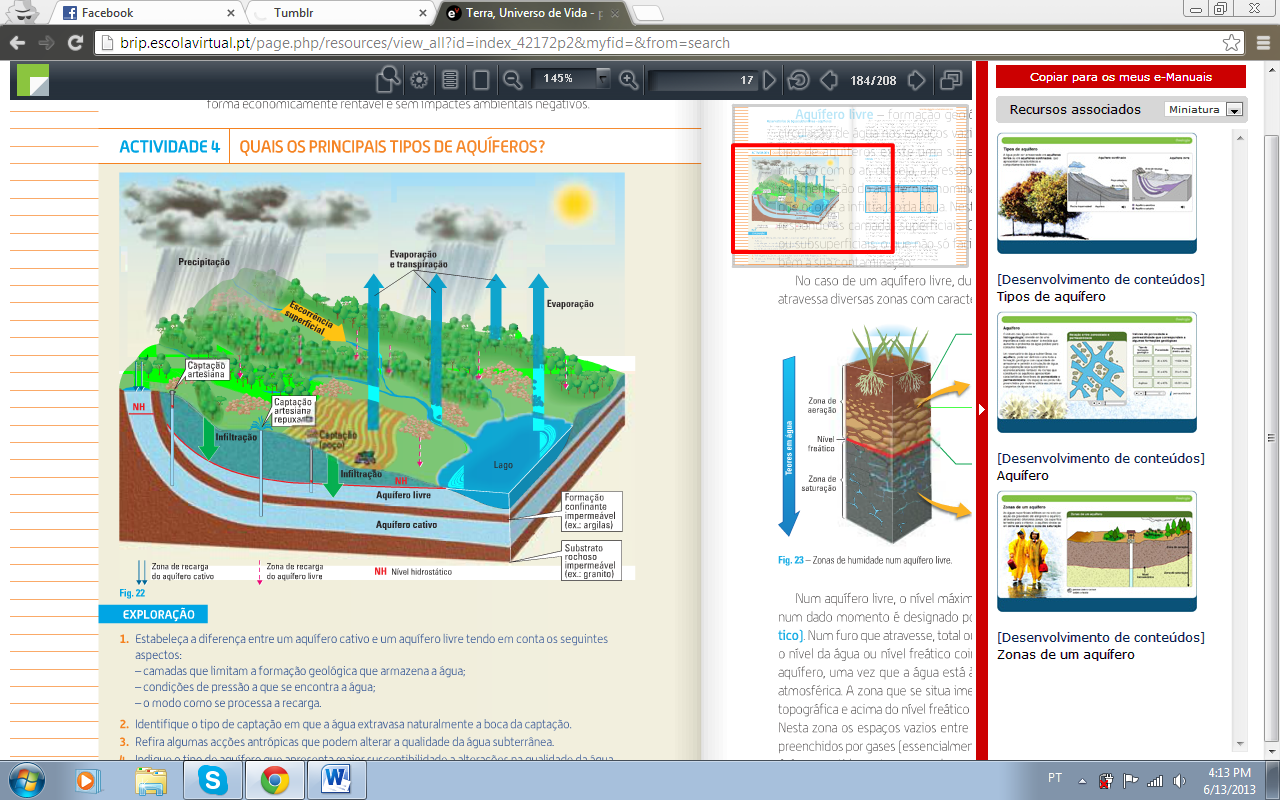 Permeabilidade: é a propriedade que um determinado material geológico apresenta em se deixar atravessar pela água. Parâmetro que avalia a capacidade de movimentação da água num aquífero.PARÂMETROS CARACTERÍSTICOS DOS AQUÍFEROSPorosidade: define-se como a relação, em %, entre o volume de vazios e o volume total da amostra. É um parâmetro que quantifica o volume máximo de água que um dado material pode comportar e que corresponde à sua saturação. Depende do tamanho e forma dos grãos e do grau de compactação do material geológico. Permeabilidade: é a propriedade que um determinado material geológico apresenta em se deixar atravessar pela água.[aquífero] [aquífero cativo] [aquífero livre] [combustíveis fósseis] [dureza da água] [energia eólica] [energia geotérmica] [energia nuclear] [exploração sustentada de recursos geológicos] [nível freático] [permeabilidade] [porosidade] [recurso geológico] [recurso não renovável] [recurso renovável] [zona de areação] [zona de saturação] [zona de recarga]